السيرة الذاتية    C V                                     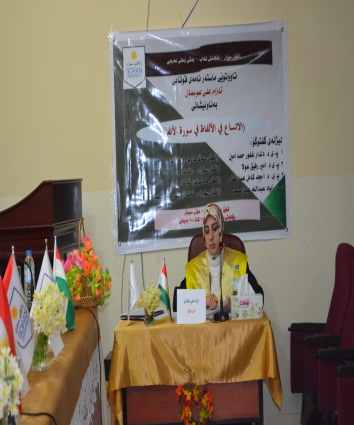 الاسم : آرام علي عثمان                      ARAM ALI OTHMANتأريخ الولادة: 1/1/1981/ أربيل المؤهلات العلمية: اعدادية دراسات الاسلامية في أربيل للسنة (1997-1999).دبلوم: معهد المركزي / أربيل – قسم اللغة العربية للسنة ( 2000-2002).بكالوريوس: كلية التربية للعلوم الانسانية للسنة ( 2007-2008). جامعة صلاح الدين / أربيل.ماجستير: جامعة سوران ، اللغة العربية / تخصص ( علم الدلالة). (2015).المهنة: مدرسة مساعدة  في جامعة صلاح الدين/ كلية التربية.البحث المنشور:ربط الجذر اللغوي للفظة القرآنية بالمعنى – نماذج المختارة –  مجلة راثةرين. مؤتمر الدولي /جامعة كردستان /سنة – إيران .كاريطةري كولتوري ئيسلامي لة سةر ثةندي كوردي.مؤتمر جامعة بغداد / كلية التربية إبن رشد/ مشاركة 10/4/2017. ياسا فؤنؤلؤجييةكان لة زماني حةيراندا.  اختلاف النحاة في ترتيب الجملة في العامل في ضوء كتاب الانصاف لأبي البركات الأنباري (ت 557هـ).البريد الاليكتروني: Aram.othman@su.edu.krd            رقم موبايل:               07504935699